29/09/2023BionexoRESULTADO – TOMADA DE PREÇON° 2023229TP50037HEAPAO Instituto de Gestão e Humanização – IGH, entidade de direito privado e sem fins lucrativos,classificado como Organização Social, vem tornar público o resultado da Tomada de Preços, coma finalidade de adquirir bens, insumos e serviços para o HEAPA - Hospital Estadual de Aparecidade Goiânia, com endereço à Av. Diamante, s/n - St. Conde dos Arcos, Aparecida de Goiânia/GO,CEP: 74.969-210.Bionexo do Brasil LtdaRelatório emitido em 29/09/2023 10:07CompradorIGH - HUAPA - HOSPITAL DE URGÊNCIA DE APARECIDA DE GOIÂNIA (11.858.570/0004-86)AV. DIAMANTE, ESQUINA C/ A RUA MUCURI, SN - JARDIM CONDE DOS ARCOS - APARECIDA DE GOIÂNIA, GO CEP:74969-210Relação de Itens (Confirmação)Pedido de Cotação : 313195553COTAÇÃO Nº 50037 - MATERIAIS DE ESCRITÓRIO E INFORMÁTICA - HEAPA SET/2023Frete PróprioObservações: *PAGAMENTO: Somente a prazo e por meio de depósito em conta PJ do fornecedor. *FRETE: Só serãoaceitas propostas com frete CIF e para entrega no endereço: AV. DIAMANTE, ESQUINA C/ A RUA MUCURI, JARDIMCONDE DOS ARCOS, AP DE GOIÂNIA/GO CEP: 74969210, dia e horário especificado. *CERTIDÕES: As CertidõesMunicipal, Estadual de Goiás, Federal, FGTS e Trabalhista devem estar regulares desde a data da emissão da propostaaté a data do pagamento. *REGULAMENTO: O processo de compras obedecerá ao Regulamento de Compras do IGH,prevalecendo este em relação a estes termos em caso de divergência.Tipo de Cotação: Cotação NormalFornecedor : Todos os FornecedoresData de Confirmação : TodasFaturamentoMínimoValidade daPropostaCondições dePagamentoFornecedorPrazo de EntregaFrete ObservaçõesPapelaria Shalon EireliGOIÂNIA - GOCarlos Alberto Porto Queiroz Salatiel -3 dias apósconfirmação12R$ 200,0000R$ 300,000010/11/202301/10/202330 ddl - BoletoCIFnull6235497848carlos_apq@hotmail.comMais informaçõesRs Tecnologia Da Informação LtdaANICUNS - GOMarciel Dos Reis Silva - (62) 99355-12275dias após30 ddlCIFnullconfirmaçãovenda.go@crafti.net.brMais informaçõesProgramaçãode EntregaPreçoUnitário FábricaPreçoValorTotalProdutoCódigoFabricante Embalagem Fornecedor Comentário JustificativaRent(%) QuantidadeUsuário;RkDaniellyEvelynPereira DaCruzAutomaçãoFrete FOB. -Moderna nãoatende asTELEFONEC/ FIO -INTELBRASAPARELHOTELEFONICO C/ FIOPapelariaShalon EireliR$61,9900R$0,0000R$619,9000137247-1null10 Unidadecondições depagamento.29/09/202309:57APARELHOTELEFONICO SEMFIO -> APARELHOTELEFONICO SEMFIO CONTENDONITIFICADOR DECHAMDA, VIVATELEFONESEM FIOTS3110 -Preto -INTELBRAS-DaniellyEvelynPereira DaCruzVOZ,TECLADOPapelariaShalon EireliR$R$R$759,5000244036-1null-5 UnidadeLUMINOSO, FUNÇÃOMUDO, AGENDA,FREQUENCIA151,9000 0,000029/09/202309:57INTELBRAS2.4GHZ BATERIALONGA VIDA,SISTEMAANTIRUIDO,DISPLAY DIGITAL. ICABO CONVERSORADAPTDISPLAYPORT P/HDMI CB-DMI18PRET 1.8MT - CABOCONVERSORCABOADAPTADORCONVERSORVGA PARAHDMI -DAPTADORCONVERSORVGA PARAHDMIDaniellyEvelynPereira DaCruzPapelariaShalon EireliR$29,9900R$0,0000R$89,97003573787--11nullnull--3 Unidade5 UnidadeADAPTADOR29/09/202309:57DISPLAYPORT PARAHDMI CB-DMI18PRETO 1.8 METROS.CABO HDMI 1.5M -> 24479PADRAO -CABO HDMI2 METROS -PapelariaShalon EireliR$15,7000R$0,0000R$78,5000DaniellyEvelyn-https://bionexo.bionexo.com/jsp/RelatPDC/relat_adjudica.jsp1/2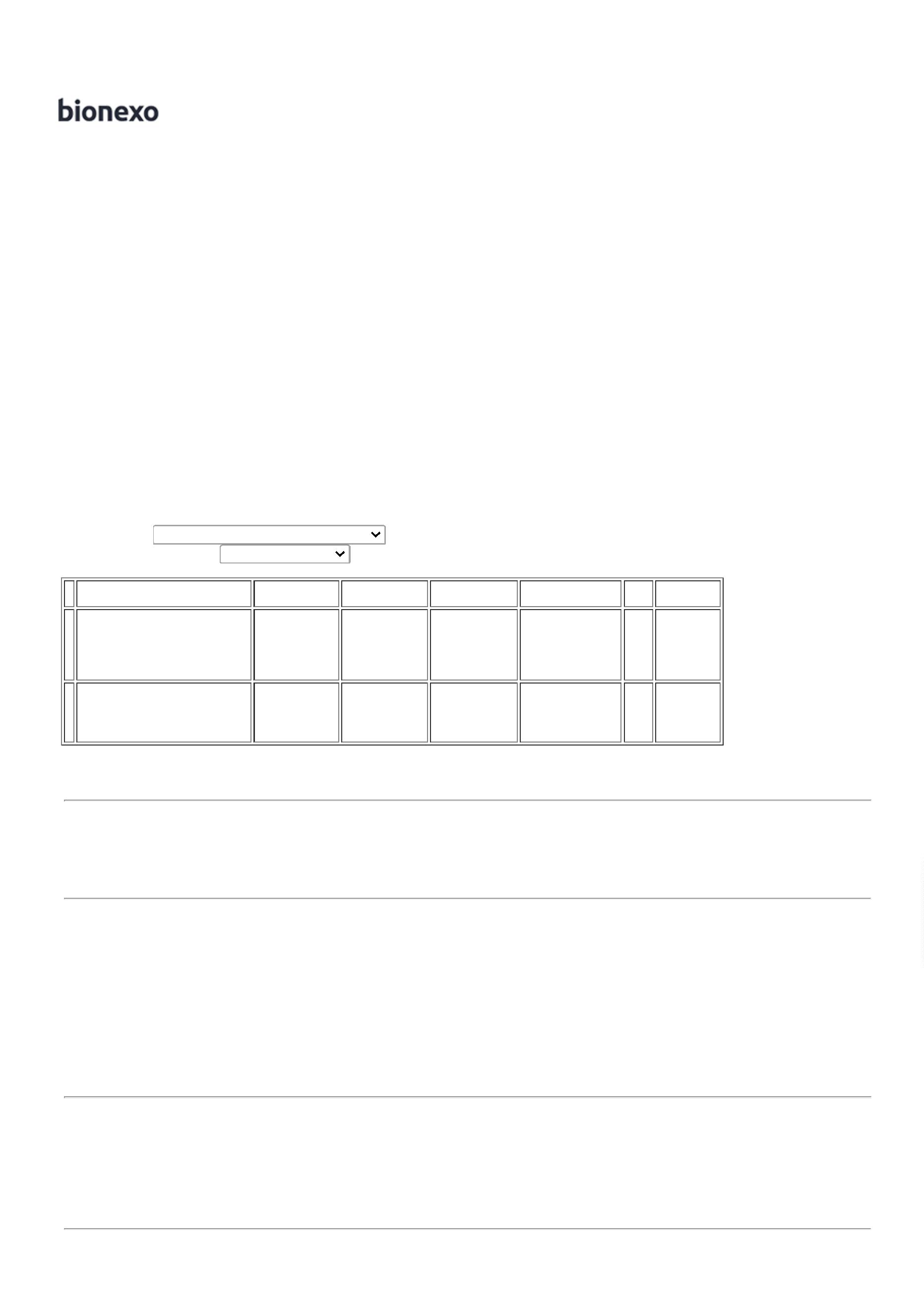 29/09/2023BionexoUNIDADECABO HDMIPereira DaCruz29/09/202309:57CABOADAPTADORCONVERSORVGA PARAHDMI -DAPTADORCONVERSORVGA PARAHDMIDaniellyEvelynPereira DaCruzCONVERSOR VGAMACHO X HDMIFEMEA COM AUDIOPapelariaShalon EireliR$49,9000R$0,0000R$249,5000629991-1null-5 Unidade-UNIDADE29/09/202309:57HEADSET C/ BASEDISCADORA RJ-11 ->- CONEXAO RJ-11(BASE DISCADORA)ATENDIMENTO-AUTOMATICO -CAMPAINHAPROGRAMAVEL COMAPROXIMADAMENTE3TONS E 3 NIVEISDE VOLUME -REDISCAGEM EMPABX - SIGILO NATRANSMISSAO -MUTECARACTERISTICASDO FONE DECABECA - CONEXAORJ-9 - TIARAAJUSTAVEL - TUBODE VOZ REMOVIVELE AJUSTAVEL -PROTETORALICATE DECLIPARRJ45 E RJ11- ALICATEDE CLIPARRJ45 E RJ11DaniellyEvelynPereira DaCruzPapelariaShalon EireliR$R$R$785,0000734095-1null-5 Unidade157,0000 0,000029/09/202309:57-ALICATEAURICULAR EMCOURINO OUMATERIAL SIMILAR-DESIGNERGONOMICO. LEVEE CONFORTAVEL -COMPATIVEL COMTODAS AS BASESDISCADORAS EAMPLIFICADORES. -UNIDADETotalParcial:R$33.02.582,3700Total de Itens da Cotação: 7Total de Itens Impressos: 6Programaçãode EntregaPreçoUnitário FábricaPreçoValorTotalProdutoCódigoFabricante Embalagem Fornecedor Comentário JustificativaRent(%) QuantidadeUsuárioCABO GIGAETHERNET UTPCAT.6 - 4 PARES ->CABO DE DADOSGIGABIT ATHERNETU/UTP CAT.6 23AWG 4 PARES CMANSI/TIA/EIA-568.2-D ROHS ETL 100%COBRECABO U/UTPLAN CAT 64P CMX24AWGDaniellyEvelynPereira DaCruzRsTecnologiaDaInformaçãoLtdaR$R$R$446760-AZULCAIXAnull-3 Peca1.150,5000 0,00003.451,5000SOHOPLUSFURUKAWA-29/09/202309:57HOMOLOGADOANATEL COR AZUL.CAIXAFURUKAWATotalParcial:R$3.03.451,5000Total de Itens da Cotação: 7Total de Itens Impressos: 1TotalGeral:R$36.06.033,8700Clique aqui para geração de relatório completo com quebra de páginahttps://bionexo.bionexo.com/jsp/RelatPDC/relat_adjudica.jsp2/2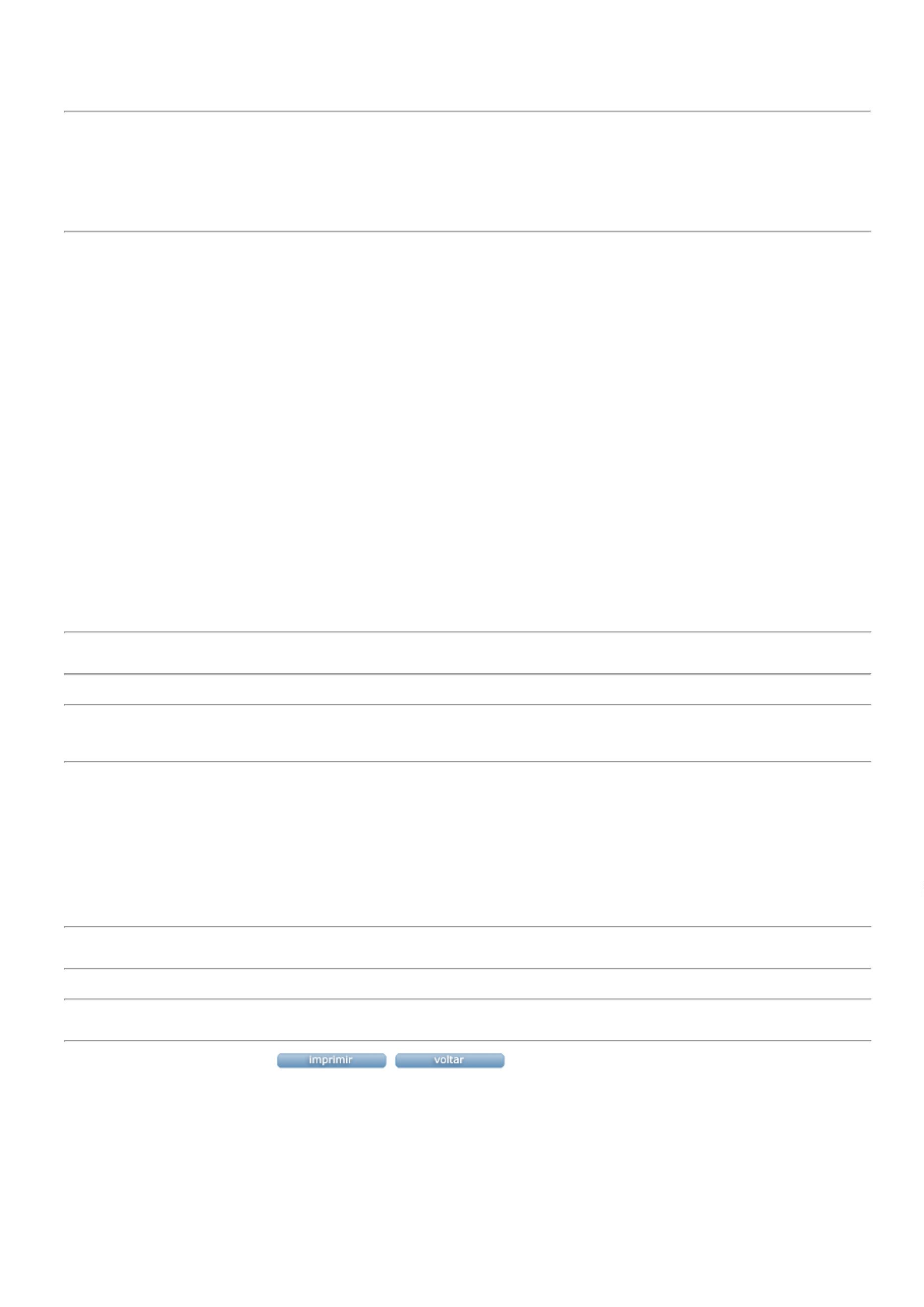 